18.pielikumsValsts civilās aizsardzības plānamDambju un citu hidrotehnisko būvju pārrāvumi – Daugavas hidroelektrostaciju kaskādes hidrobūveRiska kopsavilkumsDaugavas HES kaskādes darbības mērķis ir izmantojot ūdens enerģiju ražot elektroenerģiju nepieļaujot vai novēršot HES ēku statiskās noturības zudumu. Par Daugavas HES pārrāvuma iemeslu var būt Hidrotehnisko būvju nepareiza ekspluatācija, terora akts vai  zemestrīce.Daugavas HES pārrāvuma risks tiek vērtēts kā nozīmīgs izraisot sekas ar ievērojamu cilvēku upuru skaitu,  apludinot Daugavas akvatorija pieguļošās sauzemes teritorijas un nodarot kaitējumu ekosistēmai, kā arī izraisot vispārīgus traucējumus iedzīvotāju pamatvajdzību nodrošināšanai (elektrības piegādes traucējumi, veselības aprūpes traucējumi, pārtikas un dzeramā ūdens piegādes traucējumi, siltuma un dzeramā ūdens pgādes un notekūdeņu sistēmas bojājumi un citi).Par būtiskiem seku mazināšanas pasākumiem Daugavas HES pārrāvumu gadījumā var minēt, Daugavas HES lejteces ūdenskrātuvju ūdens līmeņa samazināšanu un savlaicīgi veiktu cilvēku agrīno brīdināšanu apdraudētajās reitorijās. Politikas plānošanas dokumentiRisku novērtēšanas rezultāts – karte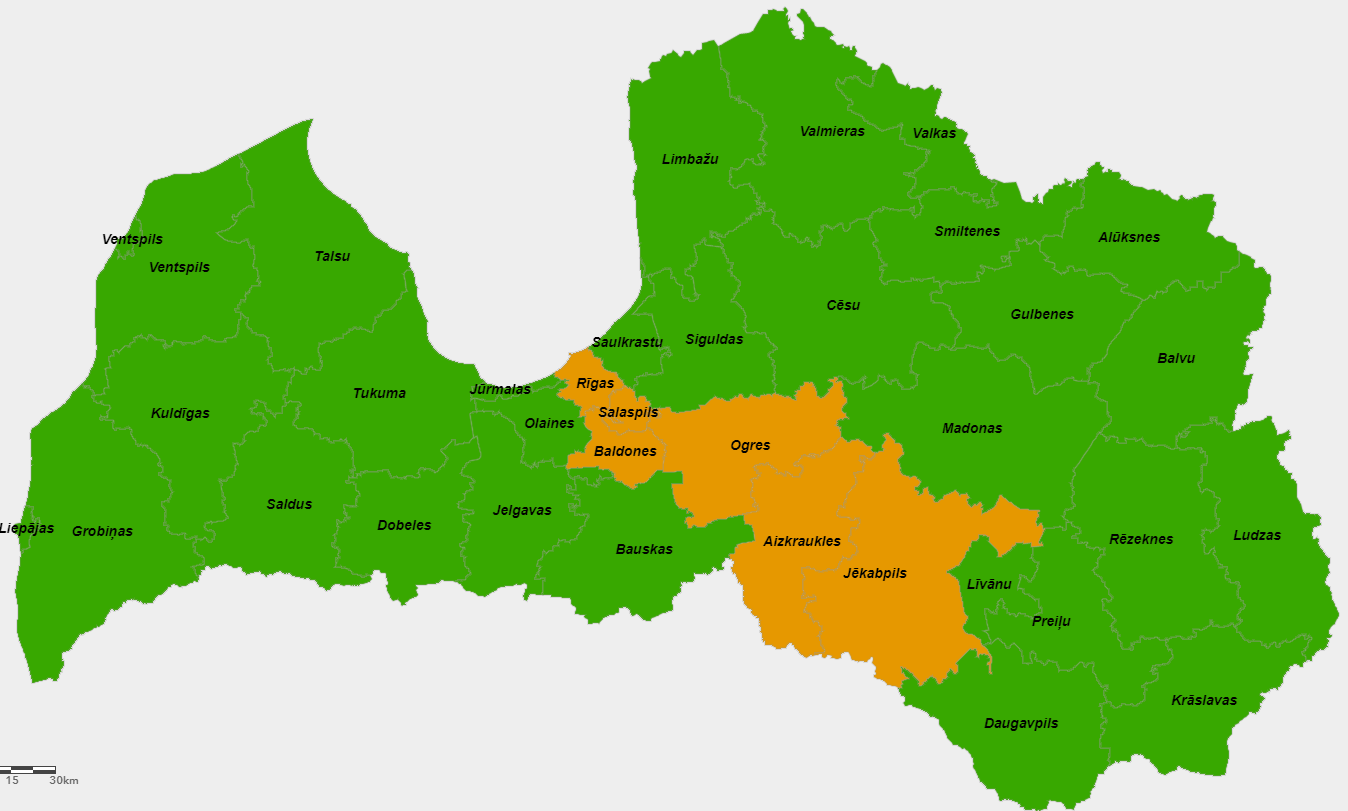 DAMBJU UN CITU HIDROTEHNISKO BŪVJU PĀRRĀVUMI – DAUGAVAS HESPreventīvie, gatavības, reaģēšanas un seku likvidēšanas pasākumi	Piezīme. * Aili aizpilda tikai pasākumiem, kas ir attiecināmi uz NATO krīžu reaģēšanas sistēmu.Nr.p.k.Pasākuma nosaukumsIzpildes termiņšLēmuma pieņēmējsPar izpildi atbildīgā institūcijaIzpildītājiPasākuma apzīmējums (trigrafs)* saskaņā ar NATO krīžu reaģēšanas sistēmas rokasgrāmatuPreventīvie un gatavības pasākumiPreventīvie un gatavības pasākumiPreventīvie un gatavības pasākumiPreventīvie un gatavības pasākumiPreventīvie un gatavības pasākumiPreventīvie un gatavības pasākumiPreventīvie un gatavības pasākumiPļaviņu HES (PHES), Ķeguma HES (ĶHES) un Rīgas HES (RHES) hidrotehnisko būvju drošuma programmas, kas ietver pasākumu kompleksu HES hidrotehnisko būvju stāvokļa novērtēšanai un pārbaudīšanai un drošas ekspluatācijas kritērijusPastāvīgiAS "Latvenergo"AS "Latvenergo"AS "Latvenergo"Daugavas HES hidrotehnisko būvju drošuma uzlabošanas pasākuma plāns 2011 – 2025.gadiemPastāvīgiAS "Latvenergo"AS "Latvenergo"AS "Latvenergo"HES hidrotehnisko būvju un iekārtu ekspluatācijas instrukcijasPastāvīgiAS "Latvenergo"AS "Latvenergo"AS "Latvenergo"HES hidrotehnisko būvju drošuma deklarācijasPastāvīgiAS "Latvenergo"AS "Latvenergo"AS "Latvenergo"Īstermiņa, vidēja termiņa un ilgtermiņa remontu darba plāniAS "Latvenergo"AS "Latvenergo"AS "Latvenergo"PHES, ĶHES un RHES ūdenskrātuvju ekspluatācijas noteikumi, kas nodrošina racionālu ūdens resursu izmantošanu un aizsardzību, ievērojot ūdenskrātuvju tehnisko stāvokliPastāvīgiAS "Latvenergo"AS "Latvenergo"AS "Latvenergo"Valsts vides dienesta ūdens resursu lietošanas atļaujas, kas nosaka ūdens resursu izmantošanas nosacījumus – Ūdenskrātuvju minimāli pieļaujamās līmeņa atzīmes, maksimālās diennakts nostrādes un nostrādes ātrumus, kā arī kontroles un monitoringa nosacījumusPastāvīgiAS "Latvenergo"AS "Latvenergo"AS "Latvenergo"Vispusīgs un nepārtraukts Daugavas HES hidrotehnisko būvju drošuma stāvokļa novērtējums un monitorings, ieskaitot starptautisko inženierekspertu atzinumus, ja tas nepieciešamsPastāvīgiAS "Latvenergo"AS "Latvenergo"AS "Latvenergo"Hidrotehnisko būvju atjaunošanas un uzturēšanas remontdarbu organizēšana un kontrole saskaņā ar Latvijas Republikā spēkā esošo normatīvo dokumentu prasībām un starptautisko pieredzi aizsprostu drošuma un ekspluatācijas jautājumosPastāvīgiAS "Latvenergo"AS "Latvenergo"AS "Latvenergo"Veikt darbinieku iepazīstināšanu ar hidroelektrostacijas Civilās aizsardzības plānuPastāvīgiAS "Latvenergo"AS "Latvenergo"AS "Latvenergo"Veikt darbinieku apmācību saskaņā ar 2017.gada 5.decembra MK noteikumiem Nr.716 “Minimālās prasības obligātā civilās aizsardzības kursa saturam un nodarbināto civilās aizsardzības saturam” prasībāmPastāvīgiAS "Latvenergo"AS "Latvenergo"AS "Latvenergo"Veikt vietējā līmeņa praktiskās civilās aizsardzības un katastrofas pārvaldības mācības saskaņā ar 2017.gada 20.jūnija MK noteikumiem Nr.341 “Noteikumi par civilās aizsardzības un katastrofas pārvaldīšanas mācību veidiem un organizēšanas kārtību” prasībāmPastāvīgiAS "Latvenergo"AS "Latvenergo"AS "Latvenergo"Valsts  ugunsdzēsības un glābšanas dienesta speciālo ugunsdzēsības un glābšanas transportlīdzekļu, specialo tehniku un materiāltehnisko (aprīkojuma) iegāde un uzturēšana, klimatu pārmaiņu un ietekmes uz vidi radīto dambju un hidrotehnisko būvju pārrāvumu gadījumos2020.-2027.gadsIEMIEMVUGDNVAVUGDPrevencijas un sabiedrības informēšanas pasākumi par katastrofām, to sekām, sagatavotību un sagaidāmo rīcību2020.-2027.gadsEMVARAMIEMRMLVĢMCVUGDAS "Latvenergo"LVĢMCVUGDValsts civilās aizsardzības kontaktpunkta izveide, tā tehniskā (informācijas un komunikācijas tehnoloģijas u.c.) un analītisko spēju izveidošana2020.-2022.gadsVUGDVUGDVUGDIEM ICValsts materiālo rezervju pilnveidošana, uzglabāšana, uzturēšana un atjaunošana2020.-2027.gadsMinistrijasMinistrijas un padotības iestādesPašvaldībasKomersantiMinistrijas un padotības iestādesPašvaldībasKomersantiValsts agrīnās brīdināšanas sistēmas pilnveidošana (bīstamības modelēšana, prognozēšana, agrīnās brīdināšanas sistēmas, riska novērtēšana u.c.), uzturēšanu un pārbaude2020.-2027.gadsVARAMIEMLVĢMCVUGDIEM ICKomersantiLVĢMCVUGDIEM ICKomersantiPašvaldību sadarbības teritoriju civilās aizsardzības komisiju apmācības plānošana un organizēšanaPēc nepieciešamībasLVĢMCVUGDPašvaldībasLVĢMCVUGDPašvaldībasLVĢMCVUGDPašvaldībasKatastrofu zaudējumu un bojājumu datu bāzes vai sistēmas Izveidošana un uzturēšana, un to lietotāju apmācība2020.-2027.gadsIEMVARAMVUGDIEM ICLVĢMCMinistrijas un padotības iestādesPašvaldībasKomersantiVUGDIEM ICLVĢMCMinistrijas un padotības iestādesPašvaldībasKomersantiVienota kontaktu centra platformas izveide operatīvo dienestu darba atbalstam un publisko pakalpojumu piegādei, un to lietotāju apmācība2020.-2023.gadsIEMIEM ICVUGDVPNMPDIEM ICVUGDVPNMPDKrīzes vadības padomes darbības nodrošināšanaPēc nepieciešamībasIEMVUGDVUGDCivilās aizsardzības operacionālā vadības centra darbības nodrošināšana un apmācības organizēšanaPēc nepieciešamībasIEMVUGDVUGDVUGDMinistrijas un padotības iestādesKomersantiValsts augstāko amatpersonu apziņošanas sistēmas darbības nodrošināšana un pārbaudene retāk kā reizi pusgadāMinistru prezidenta birojs vai Krīzes vadības padomes sekretariāta vadītājsVUGDVUGDVPVDDNBSPretplūdu pasākumu organizēšanu esošo hidrotehnisko būvju, tehnoloģisko iekārtu un pārgāžņu pārbūve un atjaunošana2020.-2027.gadsVARAMPašvaldībasVARAMPašvaldībasPašvaldībasPašvaldību saistošo noteikumu pieņemšana par plūdu apdraudēto teritoriju zemes izmantošanu un lietošanu, un būvatļaujas izsniegšanu2020.-2027.gadsPašvaldībasPašvaldībasPašvaldībasMeliorācijas sistēmu izveidošana, uzturēšana un atjaunošana2020.-2027.gadsZMPašvaldībasZMPašvaldībasZMPašvaldībasAutoceļu plānošana, izbūve un uzturēšana2020.-2027.gadsSMPašvaldībasVAS “Latvijas Valsts ceļi”PašvaldībasVAS “Latvijas Valsts ceļi”PašvaldībasJaunu pretplūdu aizsargbūvju būvniecība un ierīkošana, pamatojot ar hidroloģiskiem un hidrauliskiem aprēķiniem2020.-2027.gadsVARAMPašvaldībasPašvaldībasPašvaldībasVirszemes noteces un lietus ūdeņu novadīšanas infrastruktūras būvju būvniecība un pārbūve2020.-2027.gadsVARAMPašvaldībasPašvaldībasPašvaldībasDabiskos teritoriju (zaļās infrastruktūras) pilnīga vai daļēja atjaunošana un "zaļo" risinājumu izmantošana plūdu risku novēršanai2020.-2027.gadsVARAMPašvaldībasPašvaldībasPašvaldībasANO Vispārējās konvencijas par klimata pārmaiņām un Konvencijas Parīzes nolīgumam mērķu un pasākumu īstenošana2020.-2030.gadsVARAMMinistrijas un padotības iestādesPašvaldībasKomersantiMinistrijas un padotības iestādesPašvaldībasKomersantiANO ilgtspējīgas attīstības programmas 2030.gadam mērķu un pasākumu īstenošana2020.-2030.gadsPRKCMinistrijas un padotības iestādesPašvaldībasKomersantiMinistrijas un padotības iestādesPašvaldībasKomersantiANO Sendai ietvarprogrammas 2015.-2030.gadam par katastrofu risku mazināšanu mērķu un pasākumu īstenošana 2020.-2030.gadsIEMMinistrijas un padotības iestādesPašvaldībasKomersantiMinistrijas un padotības iestādesPašvaldībasKomersantiES pielāgošanās klimata pārmaiņām un Par Latvijas pielāgošanās klimata pārmaiņām plānu laika posmam līdz 2030.gadam mērķu un rīcības virzienu īstenošana2020.-2030.gadsVARAMMinistrijas un padotības iestādesPašvaldībasKomersantiMinistrijas un padotības iestādesPašvaldībasKomersantiBaltijas jūras reģiona pielāgošanās stratēģija un rīcības plāna mērķu un pasākumu īstenošana2020.-2027.gadsVARAMMinistrijas un padotības iestādesPašvaldībasKomersantiMinistrijas un padotības iestādesPašvaldībasKomersantiKopīgas hidrometeoroloģisko brīdinājumu sagatavošanas un izplatīšanas sistēmas izveide, nodrošinot informāciju gan par gaidāmajām meteoroloģiskajām un hidroloģiskajām parādībām, gan to sekām un nepieciešamo rīcību2020.-2022.gadsLVĢMC VUGDLVĢMCVUGDLVĢMCVUGDMeteoroloģiskā tīkla tehniskā servisa darbu nodrošināšanai mobilās laboratorijas piegāde2022.gadsLVĢMCLVĢMCLVĢMCPiecu automātisku caurplūduma sensoru iegāde un uzstādīšana2020.-2022.gadsLVĢMCLVĢMCLVĢMCAutomātiskās radiozondēšanas sistēmas piegāde un uzstādīšana2022.gadsLVĢMCLVĢMCLVĢMCSniega spilveni sniega segas krājumu noteikšanai2020.gadsLVĢMCLVĢMCLVĢMCHidrometeoroloģiskā monitoringa tehnisko iekārtu un plūdu riska informācijas sistēmas (PRIS) uzturēšanaKatru gaduLVĢMCLVĢMCLVĢMCCilvēkdrošības mācību kursa ieviešana vispārējās izglītības sistēmāPastāvīgiIZMIEMVUGDIZMIEMVUGDvispārējās izglītības iestādesRisku apdrošināšanas un pārapdrošināšanas normatīvo aktu pilnveidošana2020.-2027.gadsMinistrijasPašvaldībasApdrošināšanas komersantiMinistrijasPašvaldībasApdrošināšanas komersantiMinistrijasPašvaldībasApdrošināšanas komersantiReaģēšanas un seku likvidēšanas pasākumiReaģēšanas un seku likvidēšanas pasākumiReaģēšanas un seku likvidēšanas pasākumiReaģēšanas un seku likvidēšanas pasākumiReaģēšanas un seku likvidēšanas pasākumiReaģēšanas un seku likvidēšanas pasākumiReaģēšanas un seku likvidēšanas pasākumiNekavējoties brīdina attiecīgo valsts un pašvaldības institūcijas par apdraudējuma un veiktajiem pasākumiem tā novēršanai, tai skaitā VUGD, pašvaldībām, lejpus esošo hidrotehnisko būvju valdītājiem, kā arī elektroenerģijas pārvades vai sadales sistēmas operatoramPastāvīgiAS "Latvenergo"AS "Latvenergo"AS "Latvenergo"Informācijas saņemšana par iespējamiem HES bojājumiem un situācijas attīstību, un operatīvo dienestu informēšanaPēc nepieciešamībasAS "Latvenergo"LVĢMCLVĢMCVUGDLVĢMCPašvaldībasŪdenskrātuves līmeņa nostrāde darbinot hidroagregātus maksimāli pieļaujamās slodzes režīmā.PastāvīgiAS "Latvenergo"AS "Latvenergo"AS "Latvenergo"Ūdenskrātuves līmeņa nostrāde atverot ūdenspārgāznes aizvarus.PastāvīgiAS "Latvenergo"AS "Latvenergo"AS "Latvenergo"Iedzīvotāju informēšana un ieteikumu par rīcību sniegšanaPēc nepieciešamībasAS "Latvenergo"VUGDAS "Latvenergo"VUGDVUGDValsts un pašvaldību institūcijas Elektroniskie plašsaziņas līdzekļi Raidorganizācijas un elektronisko sakaru komersantiPašvaldību sadarbības teritoriju civilās aizsardzības komisiju apziņošana un sasaukšanaPēc nepieciešamībasSadarbību teritoriju civilās aizsardzības komisijas priekšsēdētājsPašvaldību sadarbības teritoriju civilās aizsardzības komisiju nolikumos noteiktās personasPašvaldību sadarbības teritoriju civilās aizsardzības komisiju nolikumos noteiktās personasGlābšanas darbu un seku likvidēšanas pasākumu veikšana PastāvīgiGlābšanas darbu vadītājsAS "Latvenergo"VUGDOperatīvie dienesti un avārijas brigādesPašvaldībasVUGDOperatīvie dienesti un avārijas brigādesPašvaldībasKomersnati Nacionālo bruņoto spēku iesaistīšana atbilstoši normatīvo aktu prasībām vai savstarpējām vienošanāmPēc nepieciešamībasAIMNBSNBSVUGDVMDVPVRS Aviācijas meklēšanas un glābšanas koordinācijas centrsA/S “Latvenergo”A/S “Sadales tīkls”AS "Augstsprieguma tīkls"NMPDValsts aģentūra “Civilās aviācijas aģentūra”AS “Latvijas gaisa satiksme”NBSVUGDVMDVPVRS Aviācijas meklēšanas un glābšanas koordinācijas centrsA/S “Latvenergo”A/S “Sadales tīkls”AS "Augstsprieguma tīkls"NMPDValsts aģentūra “Civilās aviācijas aģentūra”AS “Latvijas gaisa satiksme”Pasākumu īstenošana attiecībā uz cietušajiem atbilstoši Valsts katastrofu medicīnas plānam un Slimnīcu katastrofu medicīnas plānamPastāvīgiVMĀrstniecības iestādesNMPDĀrstniecības iestādesSabiedriskās kārtības nodrošināšana Pēc nepieciešamībasVPPašvaldības policijaNBSVPPašvaldības policijaNBSPsiholoģiskā atbalsta sniegšana iedzīvotājiemPēc nepieciešamībasPašvaldībasPašvaldības sociālais dienestsPašvaldības sociālais dienestsVSIA „Rīgas Psihiatrijas un narkoloģijas centrs”KomersantiNVO un sabiedriskās organizācijasReliģiskās organizācijasIedzīvotāju evakuācija un pamatvajadzību nodrošināšanaPēc nepieciešamībasVUGDPašvaldībasPašvaldībasPašvaldību dienestiPašvaldības policijaKomersantiNVO un sabiedriskās organizācijasReliģiskās organizācijasValsts materiālo rezervju izmantošanaPēc nepieciešamībasLēmums par nepieciešamību izmantot - Glābšanas darbu vadītājs vai valsts vai pašvaldības institūcijaLēmums par atļauju izmantot -Ministrijas valsts sekretārs vai tā pilnvarota amatpersonaValsts materiālo rezervju glabātājsGlābšanas darbos iesaistītās institūcijasKompensāciju par zaudējumiem noteikšana un finanšu palīdzības izmaksa zemes īpašniekiem vai to tiesiskajiem valdītājiem sakarā ar nelabvēlīgo hidroloģiskajiem un meteoroloģiskajiem apstākļiemPēc nepieciešamībasMKMinistrijasPašvaldībasAS "Latvenergo"KomersantiMinistrijasPašvaldībasAS "Latvenergo"KomersantiInformācijas par radītajiem zaudējumiem apkopošana un kompensācija par zaudējumiem noteikšana1 mēnesisMinistrijasPašvaldībasMinistrijasPašvaldībasMinistrijasPašvaldības